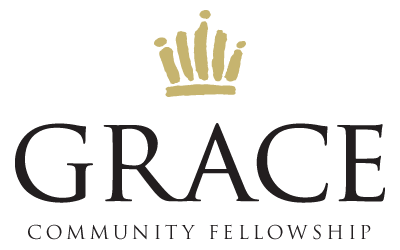 2021 Summer Event ScheduleNOTE: 
On nights when the Nursery & Children’s Ministry are operating, they are only
for those parents who are participating in that evening’s event.DATEEVENT YOUTHCHILDRENNURSERY6/16Game Night
GCF BRENHAMParticipatingChurchYes6/30Family Movie Night  
WESTWOOD CINEMA 6 (BRENHAM)ParticipatingParticipatingNo7/12Splashway Family Day
SPLASHWAY WATERPARK (SHERIDAN)ParticipatingParticipatingNo7/28Guess Who’s Coming to Dinner
VARIOUS HOMESChurchChurchYes8/15Family Swim Night  
BLUE BELL AQUATIC CENTERParticipatingParticipatingYes8/25Worship & Prayer Night 
GCF BRENHAMParticipatingParticipatingYes9/1Life Group Celebration
FIREMAN’S PARKParticipatingParticipatingNo9/8Life Groups & Ministries Resume
2021-2022 SEMESTER KICKOFFChurchChurchYes